C U P R I N SLegendăCA  –  Consiliu de AdministrațieCS  -   Comisie SelecțieSGU  – Servicii de Gospodărire Urbană  Preambul:Procedura de selecție pentru a propune candidați pentru postul de administrator la S.C. Servicii de Gospodărire Urbană  Ploiești S.R.L este elaborată în concordanţă cu prevederile OUG 109/2011 privind guvernanța corporativă a întreprinderilor publice aprobată cu modificări prin Legea nr. 111/2016 și H.G. 722/2016 pentru aprobarea Normelor metodologice de aplicare a unor prevederi din Ordonanța de Urgență a Guvernului nr. 109/2011 privind guvernanța corporativă a întreprinderilor publice.Procesul de recrutare și selecție are ca scop identificarea, atragerea, evaluarea, selectarea și propunerea spre nominalizare a celor mai competenți și mai motivați candidați care să ocupe postul de administrator la S.C. Servicii de Gospodărire Urbană  Ploiești S.R.L.Procesul de recrutare și selecție a fost conceput în așa fel încât să asigure transparența și trasabilitatea accesului în posturile cheie ale întreprinderii publice, potrivit standardelor de guvernanță corporativă, așa cum acestea au fost dezvoltate în Principiile de guvernanță corporativă ale Organizației pentru Cooperare și Dezvoltare Economică.Prin Hotararea nr.343/27.09.2019 a Consiliului Local al municipiului Ploiesti în calitatea sa de autoritate publică tutelară la S.C. Servicii de Gospodărire Urbană  Ploiești S.R.L, a fost aprobată efectuarea procedurii de selecție și evaluare a candidaților înscriși pentru ocuparea unui post vacant de membru în Consiliul de administrație la S.C  Servicii de Gospodărire Urbană  Ploiești S.R.L. În acest sens, structura de guvernanță din cadrul Primăriei municipiului Ploiești, a elaborat componenta inițială a Planului de Selecție, iar Pluri Consultants România, expertul independent specializat în recrutarea resurselor umane în consultare cu Comisia de Selecție, prezintă componentă integrală a Planului de Selecție, care are rol de informare a tuturor celor interesați în derularea acestui proiect asupra conținutului, metodelor și instrumentelor folosite  și a datelor cheie ale proiectului.Capitolul 1. Scopul și domeniul de aplicare ale Planului de Selecție - componenta integralăPlanul de selecție reprezintă un document de lucru prin care se stabilește calendarul procesului  de selecție de la data inițierii sale până la data numirii persoanelor desemnate pentru funcțiile de administrator.Planul de Selecție este întocmit în scopul recrutării și selecției unui administrator la S.C. Servicii de Gospodărire Urbană Ploiești S.R.L., cu respectarea prevederilor O.U.G. 109/2011 privind guvernanța corporativă a întreprinderilor publice aprobată cu modificări prin Legea nr. 111/2016 și H.G. 722/2016 pentru aprobarea Normelor metodologice de aplicare a unor prevederi din Ordonanța de Urgență a Guvernului nr. 109/2011 privind guvernanța corporativă a întreprinderilor publice.Componenta inițială a Planului de Selecție a fost elaborată de structura de guvernanță din cadrul Primăriei municipiului Ploiești, în calitatea sa de autoritate publică tutelară a S.C. Servicii de Gospodărire Urbană  Ploiești S.R.L..Planul de selecție, în integralitatea sa, constituie fundamentul procedurii de selecție, reflectând principalele activități și decizii care trebuie realizate, termenele de realizare, părțile implicate, precum și documentele de lucru.Capitolul 2. PrincipiiÎntocmirea componentei integrale a Planului de Selecție s-a realizat cu claritate pentru a putea fi determinate toate aspectele cheie ale procedurii de selecție, în concordanță cu prevederile OUG 109/2011, cu modificările și completările ulterioare și normele metodologice aprobate prin HG 722/2016.Planul de Selecție a fost astfel întocmit încât procedura de recrutare și selecție să se realizeze cu respectarea dreptului la liberă competiție, echitate și egalitate de șanse, nediscriminare, transparență, tratament egal și asumarea răspunderii.Capitolul 3.Termene ale procedurii de selecție Procedura de selecție pentru recrutarea și selecția administratorului la S.C. Servicii de Gospodărire Urbană  Ploiești S.R.L. trebuie să se finalizeze în termen de cel mult 150 de zile de la declanșare. (cf. art. 64^4, alin.3 din OUG 109/2011).În conformitate cu prevederile art. 64^4 din Ordonanța de Urgență a Guvernului nr. 109/2011 privind guvernanța corporativă a întreprinderilor publice, autoritatea publică tutelară, prin Hotărârea Consiliului Local al municipiului Ploiești nr.343/27.09.2019, a aprobat efectuarea procedurii de evaluare și selecție a candidaților înscriși pentru ocuparea unui post vacant de membru în cadrul Consiliului de administratie la S.C. Servicii de Gospodărire Urbană  Ploiești S.R.L.Prin aceeasi hotărâre a fost numită și Comisia de Selecție în următoarea componență:Președinte   dl. Andrei Gheorghemembru      dl. Cosma Marcianmembru      dl. Marcu Valentinmembru      dl. Paul Palașmembru      dna. Sălceanu Claudia OanaComisia de Selecție colaborează pe întreg parcursul acestei proceduri cu echipa de consultanți a expertului independent contractat.Procedura de recrutare și selecție are următoarele repere de timp:Capitolul 4.Expertul independent contractat – Pluri Consultants RomâniaPotrivit prevederilor art. 29 din OUG 109/2011, cu modificările și completările ulterioare, autoritatea publică tutelară poate decide ca în procesul de selecție comisia să fie asistată sau selecția să fie efectuată de un expert independent, persoană fizică sau juridică specializată în recrutarea resurselor umane. Este obligatorie efectuarea selecției candidaților de către un expert independent, persoană fizică sau juridică specializată în recrutarea resurselor umane la societățile care îndeplinesc următoarele condiții cumulative:au înregistrat o cifra de afaceri în ultimul exercitiu financiar superioară echivalentului în lei al sumei de 7.300.000 euro;au cel putin 50 de angajați.Prin Hotărârea Consiliului Local al municipiului Ploiești nr. 343/27.09.2019 s-a aprobat efectuarea procedurii de evaluare și selecție a candidaților înscriși pentru ocuparea unui post vacant de membru în cadrul Consiliului de administratie la S.C. Servicii de Gospodărire Urbană  Ploiești S.R.L., de către o comisie de selecție asistată de un expert independent specializat în recrutarea resurselor umane.Contractarea expertului independent specializat în recrutarea resurselor umane pentru societate s-a făcut de către autoritatea publică tutelară, iar termenii de referință au fost aprobați de către conducătorul autoriății publice tutelare, în conformitate cu prevederile art.8 din H.G. 722/2016 pentru aprobarea Normelor metodologice de aplicare a unor prevederi din Ordonanța de urgență a Guvernului nr. 109/2011 privind guvernanța corporativă a întreprinderilor publice.În vederea implementării procesului de recrutare și selecție a candiților înscriși pentru ocuparea postului vacant de administrator la S.C. Servicii de Gospodărire Urbană  Ploiești S.R.L., prin contractul cu nr.21331/28.10.2019, Primăria municipiului Ploiești, în calitatea sa de autoritate publică tutelară a S.C. Servicii de Gospodărire Urbană  Ploiești S.R.L., a contractat compania Pluri Consultants România S.R.L. ca expert independent specializat în recrutarea resurselor umane.Printre valorile cheie adăugate pe căre Pluri Consultants România  și membrii echipei sale le aduc în acest  proiect, dorim să subliniem următoarele:Proces de recrutare flexibil și usor adaptabil specificităților întâlnite în domeniul transporturilor, numărului de posturi aflate în proces de recrutare precum și specificităților posturilor recrutate, luând în considerare specificul și complexitatea activității S.C. Servicii de Gospodărire Urbană  Ploiești S.R.L.;Echipa de experți cheie propusă pentru acest proiect alcătuită din specialiști în domeniul recrutării și selecției, cu o largă experiență și expertiză atât în implementarea proiectelor de recrutare și selecție cât și în consultanță în management, ceea ce le permite o și mai bună întelegere a pieței, a contextului, a constrângerilor și a nevoilor clienților săi;Largă expunere a echipei noastre pe proiectele clienților din piețe reglementate sever, fapt ce îi transformă în prescriptori și diseminatori eficaci și credibili ai valorilor societății;Astfel, principalele beneficii pe care Pluri Consultants România le aduce în parteneriatul cu municipiul Ploiești sunt:O rata de succes de 100% - un audit extern recent al activității noastre de recrutare și selecție a arătat că în ultimii 6 ani, 100% din misiunile noastre de recrutare s-au finalizat cu o plasare a unui candidat în organizațiile client. Această  rată  de succes arată  profesionalismul și înaltă expertiză a echipei de recrutori parte ai S.C. Pluri Consultants România S.R.L.;Flexibilitate  -  serviciile de recrutare și selecție pe care le dezvoltăm alături de companiile client sunt modulare, încluzând, dar nefiind limitate la:Elaborare de instrumente de guvernanță corporativăElaborare de instrumente de evaluare candidațiElaborare de teste psihometrice pentru evaluarea candidațilorIdentificarea celui mai bun, mai bogat și mai accesibil bazin – sursă” de candidați Recrutare și selecție focalizate pe competențe cheie clar definiteAssessment, evaluare directă și selecție neutră și imparțialăElaborare de politici și metododologii de comunicare pentru atragerea candidațilorAcces la baza de date cu candidați a S.C. Pluri Consultants România S.R.L., modalitate ce completează sursele clasice de candidaturi, permițând atragerea de candidați țintă extrem de valoroși și de potriviți profilurilor pe care clienții noștri le vizează;Coaching post plasare - valoare  adăugată a  acestui  serviciu  este  aceea că vă permite să integrați eficient angajați de la nivelul specialist până la top executive în cadrul companiei ce provin din medii de lucru total diferite. Astfel, ei pot contribui mult mai repede la succesul companiei dumneavoastră;Analiza de piață și informații despre competiție sau structuri similare – studii de salarii, benchmarking al sistemelor de remunerare ce includ și componenta variabilă a remunerației, audit  organizațional, studii cu privire la practicile de excelență din domenii variate, etc.;Acces complet la piața forței de muncă - procesul de recrutare pe care îl implementăm vă permite să țintiți o bază de candidați extrem de cuprinzătoare. Este știut faptul că începând de la pozițiile de nivel executiv și până la pozițiile pentru care criteriile de recrutare limitează numarul de candidați, cei mai buni candidați nu sunt neapărat aceia care aplică la un anunț, aceștia fiind persoane ocupate care nu își propun explicit o nouă provocare în carieră, iar accesul pe care Pluri Consultants l-a dobândit în cei peste 24 de ani de experiență pe piața de recrutare din România la acești candidați scurtează timpul de răspuns, crește șansele de succes ale proceselor de recrutare și vă ajută să izbândiți în războiul talentelor;Pluri Consultants România vă propune o echipă dedicată pentru proiectul inițializat de Primăria municipiului Ploiești, fiecare consultant propus având o experiență de cel putin 7 ani în domeniul de referință, respectiv recrutarea și selecția resurselor umane și asistența furnizată comisiei de selecție în procesul de selecție a candidaților. Avand ca obiectiv prioritar recrutarea și selecția candidaților pentru postul de administrator respectând cel puțin condițiile minime descrise în caietul de sarcini atașat fișei de date pentru procedura de achiziție printr-un proces etapizat bazat pe un set standardizat de procese, proceduri, practici, instrumente și resurse care permit atingerea performanței și care integrează practici de succes în domeniul recrutării și selecției resurselor umane, acest proiect va satisface nevoia punctuală de expertiză și va produce un important set de livrabile care vor putea fi utilizate ulterior de către Primăria municipiului Ploiești în alte procese de selecție.Pluri Consultants Romania are responsabilitatea de a furniza Primăriei municipiului Ploiești următoarele servicii: Elaborarea și prezentarea strategiei de selecție a candidaților pentru postul de administrator la S.C. Servicii de Gospodărire Urbană  Ploiești S.R.L., alături de graficul și planul de selecție;Prezentarea unui set de acțiuni care pot fi întreprinse în vederea maximizării rezultatelor și minimizarii timpului de recrutare și selecție necesar precum și a riscurilor identificate;Analiza scrisorii de așteptări, a matricii consiliului anterior, a profilului consiliului și a profilelor membrilor consiliului de administratie al S.C. Servicii de Gospodărire Urbană  Ploiești S.R.L.pentru o mai bună înțelegere a nevoilor și așteptărilor acționarului unic;Stabilirea cerințelor, a condițiilor și a criteriilor cuantificabile de selecție a administratorilor, pe baza calificărilor, experienței profesionale, a expunerii organizaționale anterioare și abilitatilor dorite pentru postul de administrator la  S.C. Servicii de Gospodărire Urbană  Ploiești S.R.L.și supunerea lor spre aprobare și eventuala completare;Elaborarea și propunerea algoritmului de calcul al punctajului și a ponderii fiecărui criteriu de selecție stabilit;Stabilirea conținutului dosarului pentru depunerea candidaturii pentru postul de administrator în cadrul Consiliului de administrație la S.C. Servicii de Gospodărire Urbană  Ploiești S.R.L.Elaborarea anunțului privind selecția candidaților pentru postul de administrator la S.C. Servicii de Gospodărire Urbană  Ploiești S.R.L., anunț care conține condițiile ce trebuie îndeplinite de candidați și criteriile generale și specifice de evaluare a acestora în vederea ocupării funcției de administrator, în concordanță cu domeniul de activitate și cu complexitatea activității societății și supunerea spre aprobare, eventuala completare de către comisia de selecție și publicarea de către Primăria municipiului Ploiești;Elaborarea răspunsurilor la eventualele solicitări de clărificări în perioada cuprinsă între publicarea anunțului și data limita de  depunere a candidaturilor;Elaborarea unei metodologii de lucru și de selecție a dosarelor candidatilor și supunerea spre aprobare către Primăria municipiului Ploiești prin comisia de selecție;Dezvoltarea și implementarea procesului de selecție bazat pe specificațiile, competentele și abilitățile necesare ocupării pozițiilor de administratori ai societății, agreat în prealabil de comisia de selecție reprezentantă a Primăriei municipiului PloieștiAnalizarea și verificarea conformității dosarelor candidaților, în raport cu condițiile detaliate în anunțul de participare și în metodologia de lucru și selectare a dosarelor conforme și întocmirea unei liste lungi, lista cu candidații care îndeplinesc aceste condiții;Cererea eventualelor clarificări de la candidați și definitivarea listei lungi;Verificarea referințelor furnizate de către candidați;Evaluarea candidaților pentru posturile de administratori pe baza criteriilor de selectie;Selecția candidaților cu respectarea principiilor liberei compețiții, nediscriminarii, transparenței și asumării răspunderii, cu luarea în considerare a specificului de activitate al societății;Realizarea selecției inițiale a candidaților ale căror dosare au fost declarate eligibile pe baza criteriilor generale aprobate anterior de Primăria municipiului Ploiești, aplicând algoritmul de calcul aplicabil în procesul de selecție;Analiza și evaluarea declarațiilor de intenție depuse de candidații de pe lista scurtă;Asistarea membrilor Comisiei de Selecție pe tot parcursul  procesului de recrutare și selecție, oferind consultanță de specialitate pentru organizarea, derularea și finalizarea etapei finale de intervievare a candidaților selectați cât și de evaluare a competențelor profesionale, psiho-individuale în legatură directă cu structura și cultura organizatională pentru ocuparea postului de administrator al societății, calcularea punctajelor pe baza criteriilor de evaluare specifice și stabilirea clasamentului final al candidatilor;Soluționarea eventualelor contestații pe baza metodologiei de lucru elaborate anterior și aprobată de Primăria municipiului Ploiești, prin comisia de selecție, precum și pe baza legislatiei în vigoare aplicabilă;Eventuala reluare a întregului proces de recrutare și selecție în cazul în care postul de administratori nu a fost ocupat;Întocmirea rapoartelor: initial,  intermediare de progres, a rapoartelor de evaluare și a raportului final, în concordanță cu graficul de implementare;Organizarea de sesiuni de informare, de lucru și de dezbateri, coordonate între Pluri Consultants Romania și membrii Comisiei de Selecție  la solicitarea ambelor părți.Capitolul 5.Roluri și responsabilități în cadrul proiectului de recrutare și selecțiePrezenta secțiune definește principalele activități pe care părțile implicate în procesul de recrutare și selecție trebuie să le îndeplinească în scopul unei bune gestionări a procesului de recrutare și selecție precum și în cel al atingerii obiectivelor stabilite.Astfel, această secțiune  se referă la  demararea proiectului și a procesului  de recrutare și selecție, elaborat în concordanță cu prevederile OUG 109/2011, ale Legii 111/2016 și ale HG722/2016, are ca scop recrutarea și selecția membrilor CA la S.C. Servicii de Gospodărire Urbană  Ploiești S.R.L.Trebuie menționat și subliniat faptul că procedura de recrutare și selecție mai-sus menționată va fi abordată atât de expert cât și de Comisia de Selecție  pe baza principiilor managementului de proiect, ceea ce face ca pe parcursul implementării acestuia să se utilizeze metode și instrumente specifice: graficul de desfășurare a  proiectului (project plan/ Gantt chart), diagrama de repartizare a rolurilor și responsabilitatilor  (roles descriptions), prezentarea etapelor proiectului (breakdown of activities), lista livrabilelor (deliverables), maparea riscurilor (risk chart), etc.Rolul autoritatii publice tutelare, respectiv al Primariei municipiului Ploiesti, in cadrul acestui proiect este :De a propune, in numele statului sau al unitatii administrativ-teritoriale actionar, candidați pentru funcțiile de membri ai consiliului de administrație cu respectarea conditiilor de calificare si experienta profesionala si selectie prevazute de OUG 109/2011 cu modificarile si completarile ulterioare;De a decide modalitatea prin care se realizeaza procedura de selectie, respectiv daca se realizeaza de catre comisia de selectie, in baza unei proceduri interne, de catre comisia de selectie asistata de un expert independent sau de catre un expert independent;De a declansa procedura de selectie a membrilor consiliului de administratie prin emiterea unui act administrativ in acest sens;De a infiinta, prin act admnistrativ Comisia de SelectieDe a contracta serviciile expertului independent specializat in recrutarea resurselor umane si aproba termenii de referinta pentru contractarea acestuia; Decide  ca,  comisia de selectie să conducă si coordoneze toate activitatile ce tin de monitorizarea caracterului adecvat al structurii consiliului si in toate aspectele ce tin de procedura de selectie, in concordanta cu prevederile OUG 109/2011 si ale HG 722/2016;De a inainta Raportul comisiei privind propunerile finale, Consiliului Local al municipiului Ploiesti in vederea propunerii de candidați pentru pozitia de membru in consiliu de administratie; De a definitiva si aviza profilul consiliului de administratie in mod transparent si riguros pentru a se asigura ca sunt identificate capacitatile necesare pentru alcatuirea celui mai bun consiliu si, respectiv, celor mai buni candidati pentru consiliu, cu sprijinul expertului independent;De a publica anuntul de selectie in cel putin doua ziare economice si/sau financiare cu larga raspandire si pe pagina de internet a intreprinderii publice, cu cel putin 30 de zile inainte de data-limita pentru depunerea candidaturilor specificata in anunt.De a intocmi si publica lista administratorilor de intreprinderi publice.De a elabora urmatoarele livrabile ale proiectului:Planul de Selectie – componenta initialaRolul Comisiei de Selecție în derularea acestui proiect este:De a face toate diligențele necesare pentru ca procesul de recrutare și selecție să se desfășoare în bune condiții;De a pune la dispoziția expertului independent toate informațiile și toate documentele necesare pentru ca acesta să poată atinge obiectivul acestui proiect;De a elabora o parte din livrabilele acestui proiect:Raportul de Propuneri de Nominalizare a noilor membri ai CADe a valida livrabilele elaborate de către expertul independent;De a asigura logistica necesară acestui proiect;De a face toate diligențele necesare pentru respectarea termenelor-limită stabilite de comun acord în planul de selecție;De a face diligențele necesare pentru respectarea tuturor obligațiilor contractuale ale autorității publice tutelare Ploiești  în cadrul acestui proiect.Rolul Pluri Consultants Romania în cadrul acestui proiect este:De a se informa în privința activității, a poziționării strategice a S.C. Servicii de Gospodărire Urbană  Ploiești S.R.L., asupra  constrângerilor, a contextului actual precum și  a nevoilor de recrutare și a așteptărilor pe care aceasta societate le are în acest moment și doreste să le satisfacă prin acest proces de selecție; De a lua notă de cerințele contextuale și de a le integra în procesul de recrutare și selecție;De a elabora următoarele livrabile ale proiectului:Cerințele pe care candidații trebuie să le îndeplinească;Componenta dosarului de candidatură;Formularele ce trebuie completate de candidati;Anunțul (anunțurile) de recrutare;Algoritmul de calcul al punctajului candidaților pe baza matricii candidatului;Componenta integrală a planului de Selecție, elaborată în colaborare sinergică cu Comisia de Selecție, care va cuprinde:sumarul deciziilor-cheie cu termene si parti implicate în procedura de selectie;inventarul etapelor de selecție, al documentelor și materialelor ce urmează a fi produse;planul de interviu; persoane responsabile, persoane de contact pentru informații și detalii suplimentare;specificații pentru fiecare element al procedurii de selecție în privința persoanelor responsabile, care pot fi contactate pentru suport, care trebuie să fie consultate înainte de decizii sau finalizare, care trebuie să fie informate după decizie sau finalizare (matricea);lista cu persoanele de contact împreună cu toate contactele lor profesionale pentru toate structurile implicate în planul de selecție în cauza sau reprezențantii autorizați ai acestora;specificarea metodelor de comunicare ce urmează a fi folosite;identificarea activităților care trebuie completate la timp sau după termenul-limită;identificarea activiăților curente aflate în desfăsurare;identificarea deciziilor, materialelor, aspectelor care încă sunt de soluționat, cu precizarea persoanei responsabile;riscuri posibile și măsuri ce vor fi luate pentru diminuarea acestor riscuri, asigurându-se că intervalul de timp prevăzut în dispozițiile ordonanței de urgență este respectat, drepturile acționarilor sunt respectate și că interesele întreprinderii publice sunt asigurate;data și emitentul fiecărei versiuni a planului de selecție;dispozițiile de confidențialitate și de acces la documente;Modele de documente, cum ar fi:profilul consiliului de administrație în funcție;profilul candidatului;matricea profilului candidatului;anunțurile privind selecția, pentru presa tiparită și online;materiale referitoare la declarația de intenție;fise de sinteza pentru fiecare faza a planului de selectie;plan de interviu;formulare de nominalizare pentru candidații propusi;formulare de confidențialitate;formulare ale declarațiilor necesare a fi completate de către candidați;lista elementelor confidențiale și a celor ce pot fi făcute publice;componenta  detaliată a dosarului de candidatură, cu specificarea documentelor necesare în vederea depunerii candidaturii de către persoane fizice și persoane juridice, în funcție de etapele procedurii de selecție; lista elementelor pentru verificarea candidaților aflați în lista scurtă.L  Metodologia de lucru în cadrul proiectului;L  Raportul Inițial;L  Raportul de progres 1 Lista Lungă;L  Raportul de progres 2 Lista Scurtă;L  Raportul Final.Să evalueze din punct de vedere administrativ dosarele depuse la termenul limită stabilit, să clarifice aspectele neclare referitoare la unele din candidaturile depuse  dacă este cazul și să elaboreze lista lungă;Să verifice referințele furnizate de către candidați, să evalueze prin probe specifice nivelul anumitor competențe profesionale ale candidatilor, să alcatuiască lista scurtă;Să asiste comisia de selecție în derularea etapei de selecție finală;Să elaboreze punctajele candidaților și listele ordonate în funcție de aceste punctaje atât după selecția inițială cât și după cea finală când va centraliza punctajele oferite de consultant și de către comisia de selecție.Comisia de selecție și echipa de consultanți a expertului independent vor colabora, vor comunica pe e-mail și telefonic și vor schimba informații și documente care să permită elaborarea și completarea succesivă a Planului de selecție cu toate componentele sale prezentate mai sus. Comisia de selecție va contribui la elaborarea Planului de selecție cu acele elemente ce țin de specificul organizațional și funcțional al S.C. Servicii de Gospodărire Urbană  Ploiești S.R.L., în timp ce echipa de consultanți a Pluri Consultants România va contribui cu elementele ce țin de desfășurarea etapelor procesului de recrutare și selecție.Capitolul 6.Principalele decizii ale procedurii de selecțieÎn vederea îndeplinirii scopului planului de selecție părțile implicate în acest proiect trebuie să convină asupra următoarelor aspecte cheie:a)Documentele necesare implementării proiectului: acestea sunt și livrabilele proiectului și sunt cele prezentate în Capitolul 5 al acestui plan, respectiv:Planul de Selectie – componenta initiala, prin Comisia de Selectie nominalizata;Profilul Consiliului de administratie;Profilul Candidatului;Matricea profilului candidatului;Componenta initiala a planului de selectie;Componenta integrala a planului de Selectie, elaborata in colaborare sinergica cu Comisia de Selectie, care va cuprinde:sumarul deciziilor-cheie cu termene si parti implicate in procedura de selectie;inventarul etapelor de selectie, al documenteloe si materialelor ce urmeaza a fi produse; planul de interviu; persoane responsabile, persoane de contact pentru informatii si detalii suplimentare;specificatii pentru fiecare element al procedurii de selectie in privinta persoanelor responsabile, care pot fi contactate pentru suport, care trebuie sa fie consultate inainte de decizii sau finalizare, care trebuie sa fie informate dupa decizie sau finalizare (matricea SGU);lista cu persoanele de contact impreuna cu toate contactele lor profesionale pentru toate structurile implicate in planul de selectie in cauza sau reprezentantii autorizati ai acestora;specificarea metodelor de comunicare ce urmeaza a fi folosite;identificarea activitatilor care trebuie completate la timp sau dupa termenul-limita;identificarea activitatilor curente aflate in desfasurare;identificarea deciziilor, materialelor, aspectelor care inca sunt de solutionat, cu precizarea persoanei responsabile;riscuri posibile si masuri ce vor fi luate pentru diminuarea acestor riscuri, asigurandu-se ca intervalul de timp prevazut in dispozitiile ordonantei de urgenta este respectat, drepturile actionarilor sunt respectate si ca interesele intreprinderii publice sunt asigurate;data si emitentul fiecarei versiuni a planului de selectie;dispozitiile de confidentialitate si de acces la documente;modele de documente, cum ar fi:anunturile privind selectia, pentru presa tiparita si online;materiale referitoare la declaratia de intentie;fise de sinteza pentru fiecare faza a planului de selectie;plan de interviu;formulare de nominalizare pentru candidatii propusi;proiectul contractului de mandat;formulare de confidentialitate;formulare ale declaratiilor necesare a fi completate de catre candidati;lista elementelor confidentiale si a celor ce pot fi facute publice;componenta  detaliata a dosarului de candidatura, cu specificarea documentelor necesare in vederea depunerii candidaturii de catre persoane fizice si persoane juridice, in functie de etapele procedurii de selectie;lista elementelor pentru verificarea candidatilor aflati in procedura de selectie.Cerintele pe care candidatii trebuie sa le indeplineascaComponenta dosarului de candidaturaFormularele ce trebuie completate de candidatiAnuntul (anunturile) de recrutare;Algoritmul de calcul al punctajului candidatilor pe baza matricii consiliului.Metodologia de lucru in cadrul proiectuluiRaportul Initial;Raportul de progres 1 Lista LungaRaportul de progres 2 Lista ScurtaRaportul FinalRaportul de Propuneri de Nominalizare a noilor membri ai CAResponsabilitatea realizarii acestor livrabile este cea prezentata în capitolul anterior.b)Deciziile referitoare la selectia candidatilor:Pluri Consultants Romania decide asupra dosarelor de candidatura admise si asupra candidatilor nominalizati pe lista lungă, informând despre aceasta comisa de selecție;Pluri Consultants Romania decide asupra punctajului acordat candidaților în etapa de selecție inițială și asupra candidaților nominalizați pe lista scurta și informează despre aceasta comisia de seleție;Comisia de selecție și Pluri Consultants România decid împreună asupra punctajului acordat candidaților în etapa de selecție finală și asupra sugestiilor făcute referitor la candidații propuși pentru nominalizare;Consiliul Local al municipiului Ploiești decide asupra candidaților propuși spre nominalizare.Capitolul 7.Procesul de recrutare și selecțieÎn continuare sunt prezentate etapele procesului de recrutare și selecție, pentru fiecare din acestea specificându-se și termene limită, documente necesare, precum și actorii/parțile implicate. Tabelul de mai jos rezumă aceste elemente:Capitolul 8.Reguli pentru alcătuirea Consiliului de AdministrațieÎn baza prevederilor OUG nr.109/2011 privind guvernanţa corporativă a întreprinderilor publice, aprobată cu modificări şi completări prin Legea nr. 111/2016 și Hotărârea de Guvern nr. 722/2016:1. În cadrul S.C. Servicii de Gospodărire Urbană  Ploiești S.R.L., administrată potrivit sistemului unitar, Consiliul de administraţie poate fi alcătuit din 3 - 7 membri persoane fizice, cu experiență în îmbunatățirea performanței societăților sau regiilor autonome care le-au condus. În cadrul consiliului de administrație format din 5 membrii nu pot fi mai mult de un membru din rândul funcţionarilor publici sau al altor categorii de personal din cadrul autorităţii publice tutelare ori din cadrul altor autorităţi sau instituţii publice. 2.Cel puțin doi dintre membrii consiliului de administrație trebuie să aibă studii economice sau juridice și experiență în domeniul economic, juridic, contabilitate, de audit sau financiar de cel puțin 5 ani;3.Consiliul de administrație este format din 5 – 9 membrii, dacă sunt îndeplinite cumulativ condițiile: au înregistrat o cifră de afaceri în ultimul exercițiu financiar superioară echivalentului în lei al sumei de 7.300.000 euro, au cel puțin 50 de angajați. În acest caz în consiliul de administrație nu pot fi mai mult de doi membri din rândul funcţionarilor publici sau al altor categorii de personal din cadrul autorităţii publice tutelare ori din cadrul altor autorităţi sau instituţii publice;4.Majoritatea membrilor consiliului de administraţie este formată din administratori neexecutivi şi independenţi, în sensul art. 138^2 din Legea nr. 31/1990, republicată, cu modificările şi completările ulterioare;5.O persoană fizică poate exercita concomitent cel mult 3 mandate de administrator şi/sau de membru al consiliului de supraveghere în societăţi sau întreprinderi publice al căror sediu se află pe teritoriul României. Această prevedere se aplică în aceeaşi măsură persoanei fizice administrator sau membru al consiliului de supraveghere precum şi persoanei fizice reprezentant al unei persoane juridice administrator ori membru al consiliului de supraveghere;6.Consiliul de administraţie va fi astfel format încât se va asigura o diversificare a competenţelor la nivelul consiliului de administraţie;7.Membrii consiliului de administraţie dețin experienţă în îmbunătăţirea performanţei societăţilor sau regiilor autonome pe care le-au administrat sau condus.8.Mandatul administratorilor este stabilit prin actul de înființare, neputând depăşi 4 ani. Mandatul administratorilor care şi-au îndeplinit în mod corespunzător atribuţiile poate fi reînnoit ca urmare a unui proces de evaluare, dacă prin actul de înființare nu se dispune altfel. Mandatul administratorilor numiţi ca urmare a încetării, sub orice formă, a mandatului administratorilor iniţiali coincide cu durata rămasă din mandatul administratorului care a fost înlocuit.Capitolul 9.Planul de interviu Interviul de selecție inițială:Interviul de selecție finală:Capitolul 10.Riscuri identificatePrin modul în care am structurat activitățile proiectului și echipa de proiect, prin modul în care am alocat sarcinile și am conceput procedura de raportare, de evaluare și de validare a livrabilelor proiectului, putem afirma că acest proiect este „risk-proof”, totuși există riscuri inerente, pe care le-am identificat, le-am evaluat și am căutat soluții de minimizare a posibilității lor de apariție și a impactului lor asupra proiectului.Toate acestea sunt prezentate în Planul de Management al Riscurilor prezentat în continuare:Capitolul 11.Reguli de confidențialitateAtât expertul independent cât și Comisia de Selecție vor asigura transparența asupra întregului proces de recrutare și selecție, respectând în același timp confidențialitatea asupra datelor furnizate de candidați.Toate informațiile ce privesc toți candidații, pe întreg parcursul procesului, vor fi făcute publice, prin publicarea lor în mediu online.Toate informațiile cu caracter personal vor fi confidențiale.Atât lista lungă cât și lista scurtă sunt confidențiale. Candidații acceptați pe sau respinși de pe aceste liste vor primi în mod individual o înformare scrisă în acest sens.Numai reprezentanții CS au dreptul să decidă asupra alegerii candidaților propuși spre nominalizare și să efectueze, cu acordul autoritatii publice tutelare, eventuale comunicări către presă pe marginea acestui proces de recrutare și selecție. Capitolul 12Persoane de contactIoana Mădălina Popescu                                                               Tel. 021 2328688, 0744 500904E-mail: madalina.popescu@pluri.ro                               Alexandra PopaTel. 021 2328688E-mail: alexandra.popa@pluri.ro Elaborat Expertul independent                                                                                Comisia de selecție                 Director General	Ioana Mădălina Popescu                         Președinte   dl.Andrei Gheorghe                                                             membru      dl.Cosma Marcian                                                 membru      dl.Marcu Valentin                                                 membru      dl.Paul Palaș                                                 membru      dna. Sălceanu Claudia Oana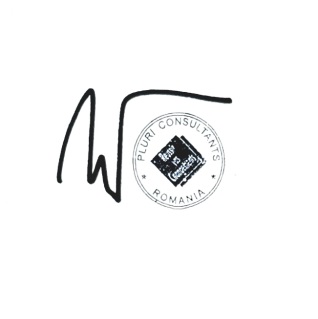 PLAN DE SELECȚIE - Componenta integrală pentru desemnarea administratorului Consiliului de Administrație al  S.C.Servicii de Gospodărire Urbană Ploiești S.R.L.12 decembrie 2019C A P I T O L U LP A G.  Preambul3  1. Scopul și domeniul de aplicare ale Planului de Selecție - componenta integrală3  2. Principii4  3. Termene ale procedurii de selecție4  4. Expertul Independent contractat – Pluri Consultants România6  5. Roluri și responsabilități în cadrul proiectului de recrutare și selecție10  6. Principale decizii ale procedurii de selecție14  7. Procesul de recrutare și selecție16  8. Reguli de alcătuire a Consiliului de Administrație18  9. Planul de interviu1910. Riscuri identificate1911. Reguli de confidențialitate2012. Persoane de contact21Nr.crt.ActivitateaData1Declanșarea procedurii de selecție27.09.20192Finalizarea procedurii de achiziție publică a serviciilor de consultanță în recrutarea resurselor umane și a contractării expertului independent28.10.20193Submiterea de către expert a anunțurilor de recrutare pentru a fi validate de către CS – agreerea condițiilor de selecție, a criteriilor de selecție, a rolurilor și responsabilităților în cadrul proiectului04.11.20194Validarea anunțurilor de recrutare de către CS04.11.20195Submiterea de către expert a Raportului Inițial al proiectului04.11.20196Submiterea de către expert a Planului de Selecție componenta integrală 04.11.20197Publicarea anunțurilor de recrutare în presa scrisă și online pe site-urile societății SGU și al autorității12.11.20198Depunerea candidaturilor12.11-11.12.20199Evaluarea conformității dosarelor de candidatură și elaborarea listei lungi provizorii și apoi, după eliminarea eventualelor neclarități, a listei lungi definitive12.12.201910Analiza comparată a candidaturilor din lista lungă prin probe de centru de evaluare, verificarea referințelor, interviuri online sau telefonice. Elaborarea listei scurte.13-14.12.201911Comunicarea către candidați a rezultatelor etapei de selecție inițială, răspunsul la eventualele cereri de clarificări ale candidaților. 13-14.12.201912Derularea interviurilor de selecție finală, consolidarea scorurilor, alegerea candidaților propuși spre nominalizare17.12.201913Finalizarea selectiei si elaborarea propunerilor de nominalizare18.12 - 07.01.202014Raportul comisiei de selectie18.12 – 07.01.2020NR.ETAPATERMENDATARESPONSABIL1.Declanșarea procedurii de selecţieHCL 343/27.09.19Procedura de selecţiei se finalizează în max.150 de zile de la declanşare: 24.02.202027.09.19APT2.Elaborarea componentei iniţiale a planului de selecţie și publicarea acesteiaÎn termen de 10 zile de la data declanșării procedurii de selecție 08.10.19APT 3.Contractareaexpertului independentCtr.nr.21331/28.10.19Contract expert până la finalizarea selecțieiPrimăria municipiului Ploieşti4.Definitivarea/aprobarea profilului consiliului/candidatului şi a matricei profilului candidatuluiConformtermenelor legaleHCL 471/28.11.2019Expert +CS cu aprobare prin HCL5.Definitivareacomponentei integrale a planului de selecţieÎn 5 zile lucrătoare de la contractarea expertului04.11.2019Expertul independent+ comisie de selecție6.   Publicarea anunţului privind selecţia in presa si pe sit-ul APT/SGUCu cel puţin 30 de zile înainte de data limită pt. depunerea candidaturilor12.11.2019APT, SGU7.    DepunereacandidaturilorÎn termen de 30 de zile de la data publicării anunţului12.11-11.12.2019Candidaţi8.Evaluarea conformității dosarelor de candidatură și elaborarea listei lungi provizorii și apoi, după eliminarea eventualelor neclarități, a listei lungi definitiveÎn termen de 2 zile de la termenul limita de depunere a candidaturilor12.12.2019Expertul independent9.Analiza comparată a candidaturilor din lista lungă prin probe de centru de evaluare, verificarea referințelor, interviuri online sau telefonice. În termen de  maxim 2 zile de la întocmirea listei lungi13.12.2019Expertul independent10.Realizarea listei scurte 13.12.2019Expertul independent11.Comunicarea în scris a deciziilor de acceptare/respingere a dosarelor de candidaturăÎn termen de 4 zile de la termenul limită de depunere a candidaturilor13.12.2019Expertul independent12.Selecţia finală acandidaţilor pe baza de interviu (în baza planului de interviu)17.12.2019Comisa de Selecţie +Expertul independent13.Comunicarea rezultatelor/Contestații/clarificări24 de ore de la interviu/24 de ore de la comunicarea rezultatelor18.12.2019Expertul independent/ Candidați14.Solutionarea contestațiilor/clarificări 19-20.12.2019Expertul independent15.Întocmirearaportului pentru numirea finală şi transmiterea acestuia către autoritatea publică tutelară18.12.2019 - 07.01.2020Expertul independent16.Întocmirea raportului de propuneri de nominalizare a noilor membri şi transmiterea acestuia către autoritatea publică tutelară18.12.2019 - 07.01.2020Comisia de selecție5 minPrimirea și acomodarea candidatului15 minPrezentarea de către candidat a principalelor argumente în favoarea candidaturii sale pentru postul de administrator și a viziunii sale referitoare la contribuția pe care o va aduce viitorului Consiliu de administrație.30 minÎntrebări situaționale care permit expertului evaluarea compețentelor profesionale generale ale candidaților.5 minRăspuns la întrebarile candidatului. Încheierea interviului.5 minPrimirea și acomodarea candidatului15 minPrezentarea de către candidat a viziunii sale referitoare la modul în care va contribui la atingerea obiectivelor setate de către autoritatea publică tutelară, viziune expusă în Declarația de Intenție.30 minÎntrebări situaționale care permit expertului evaluarea compețentelor profesionale specifice ale candidaților.5 minRăspuns la întrebările candidatului. Încheierea interviului.Risc identificatImpactProbabilitate de aparițieMăsuri de minimizare1Criza de timpmoderatmedieAlocarea unor rezerve de timp pe fiecare activitate și pe fiecare etapă a proiectului în planul detaliat al proiectului submis CS  la reuniunea de lansare a proiectului.2Indisponibilitatea subită a unui expert cheiemaremicăPreluarea sarcinilor de către ceilalți experți cu competențe similar.Replanificarea activităților expertului în așa fel încât să se treacă de perioada de indisponibilitate.3Numar mic de candidați care aplicămoderatmedieAdăugarea de canale noi pe care să se transmită mesajele campaniei de recrutare.Abordarea directă cu metode de head-hunting a țintelor identificate cu ajutorul celorlalți candidați.4maremedie Asigurarea unui flux inițial de sourcing de candidați suficient de mare pentru a permite ca pe lista scurtă să se afle un număr. suficient de candidați acceptațiScurtarea la minim posibil a perioadei de decizie de acceptare a unui candidat.Scurtarea la minim posibil a perioadei de decizie de acceptare a unui candidat.